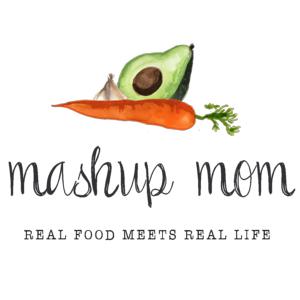 Dairy & refrigeratedEmporium Selection whole milk ricotta, $2.29 (Weds, Fri)
32 oz Friendly Farms plain whole milk Greek yogurt, $3.69 (Mon, Thurs)
12 oz Happy Farms shredded Italian blend cheese, $2.99 (Weds, Fri)
8 oz block Happy Farms cheddar, $2.09 (Mon)
Mama Cozzi’s pizza dough, $1.39 (Fri)
Emporium Selection shredded Parmesan, $2.49 (Thurs, Fri)FrozenSeason’s Choice elote style corn, $2.29 (Mon)GroceryL’Oven Fresh pita bread, $2.99 (Thurs)
Specially Selected French baguette, $1.69 (Weds)
Specially Selected salsa verde, $3.29 (Mon)
El Milagro flour tortillas, $1.16 (Mon)
2 jars of 24 oz Reggano marinara, $3.98 (Weds, Fri)
12 oz Reggano farfalle, $.92 (Weds)
Can of Dakota’s Pride black beans, $.71 (Mon)Meat5 lb family pack bone-in chicken thighs, $8.95 (Sun, Tues)
2 lbs 80% lean ground beef, $7.58 (Weds, Thurs)Produce2 lbs lemons, $2.89 (Sun, Tues, Thurs}
2 mangoes, $1.38 (Fri)
3 packs 8 oz spinach, $3.87 (Mon, Tues, Fri) 
16 oz green beans, $1.79 (Sun)
1 cucumber, $.69 (Thurs)
2 packs 8 oz white mushrooms, $3.58 (Tues, Fri)
3 lbs yellow onions, $1.79 (Mon, Weds, Thurs, Fri)
3 heads garlic, $1.29 (Sun, Mon, Tues, Weds, Thurs, Fri)
5 lbs red potatoes, $3.99 (Sun, Mon, Thurs)
4 Roma tomatoes, $1.00 (Thurs)-----Total: $70.77*** Staple items you’ll need – AKA: Check for pantry seasonings & condiments used in this week’s recipes, but not included in the shopping list:** Olive oil, flour, canola oil, butter, seasoned salt, sea salt, Italian seasoning, rosemary, black pepper, garlic powder, onion powder, parsley, paprika, crushed red pepper, oregano, salt, Kosher salt** Note: You can often substitute for and/or omit some of these staples, depending on the recipe. Read through the recipes before shopping, to see where you may need to re-stock your pantry staples.ALDI Meal Plan week of 1/15/23 – Find the recipes at MashupMom.comALDI Meal Plan week of 1/15/23 – Find the recipes at MashupMom.comSundaySheet pan chicken thighs with green beans & potatoesMondayVegetarian elote tortilla casserole, skillet red potatoesTuesdayLemon garlic butter chicken & mushrooms, simple sauteed spinachWednesdayEasy cheesy beautiful pasta skillet, baguetteThursdayGround beef gyros, garlic red potatoes, cucumberFridayOverstuffed spinach mushroom calzones, mangoesSaturdayLeftovers, pizza night, carryout, mix it up!